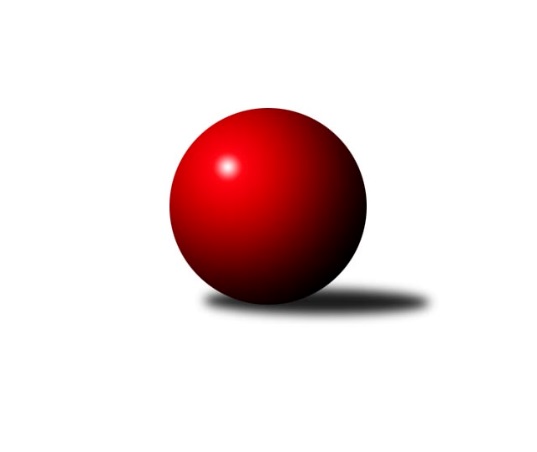 Č.13Ročník 2019/2020	17.1.2020Nejlepšího výkonu v tomto kole: 2794 dosáhlo družstvo: KK Hilton Sezimovo Ústí AJihočeský KP1 2019/2020Výsledky 13. kolaSouhrnný přehled výsledků:TJ Sokol Chotoviny B	- TJ Spartak Soběslav 	4:4	2558:2555	6.0:6.0	17.1.TJ Kunžak A	- KK Hilton Sezimovo Ústí B	6:2	2564:2456	8.0:4.0	17.1.KK Hilton Sezimovo Ústí A	- TJ Centropen Dačice D	5:3	2794:2683	8.0:4.0	17.1.TJ Sokol Písek A	- TJ Sokol Nové Hrady 	2:6	2440:2461	6.0:6.0	17.1.TJ Dynamo České Budějovice A	- TJ Nová Ves u Českých Budějovic 	5:3	2399:2376	7.0:5.0	17.1.TJ Lokomotiva České Budějovice B	- KK Český Krumlov A	8:0	2662:2417	12.0:0.0	17.1.Tabulka družstev:	1.	KK Hilton Sezimovo Ústí A	13	12	0	1	79.0 : 25.0 	102.0 : 54.0 	 2618	24	2.	TJ Sokol Nové Hrady	13	10	0	3	69.5 : 34.5 	96.0 : 60.0 	 2534	20	3.	TJ Centropen Dačice D	13	8	2	3	65.0 : 39.0 	95.5 : 60.5 	 2611	18	4.	TJ Nová Ves u Českých Budějovic	13	8	0	5	59.5 : 44.5 	84.5 : 71.5 	 2513	16	5.	KK Hilton Sezimovo Ústí B	13	6	2	5	46.5 : 57.5 	68.5 : 87.5 	 2474	14	6.	TJ Lokomotiva České Budějovice B	13	6	0	7	52.0 : 52.0 	76.5 : 79.5 	 2515	12	7.	TJ Dynamo České Budějovice A	13	6	0	7	47.5 : 56.5 	65.0 : 91.0 	 2360	12	8.	TJ Spartak Soběslav	12	5	1	6	49.0 : 47.0 	77.5 : 66.5 	 2481	11	9.	TJ Kunžak A	13	5	1	7	53.0 : 51.0 	81.5 : 74.5 	 2409	11	10.	TJ Sokol Chotoviny B	13	3	1	9	33.0 : 71.0 	58.0 : 98.0 	 2446	7	11.	TJ Sokol Písek A	12	2	1	9	36.0 : 60.0 	65.5 : 78.5 	 2479	5	12.	KK Český Krumlov A	13	1	2	10	26.0 : 78.0 	53.5 : 102.5 	 2426	4Podrobné výsledky kola:	 TJ Sokol Chotoviny B	2558	4:4	2555	TJ Spartak Soběslav 	Jan Chobotský	 	 220 	 211 		431 	 0:2 	 445 	 	223 	 222		Jaroslav Chalaš	Lenka Křemenová	 	 191 	 212 		403 	 1:1 	 409 	 	183 	 226		Alena Dudová	Iva Svatošová	 	 214 	 230 		444 	 2:0 	 382 	 	211 	 171		Luboš Přibyl	Lenka Křemenová	 	 200 	 211 		411 	 2:0 	 396 	 	197 	 199		Vlastimil Šlajs	Pavel Makovec	 	 224 	 228 		452 	 0:2 	 486 	 	225 	 261		Jan Štefan	Gabriela Kučerová	 	 218 	 199 		417 	 1:1 	 437 	 	211 	 226		Jindřich Kopicrozhodčí: A.MakovcováNejlepší výkon utkání: 486 - Jan Štefan	 TJ Kunžak A	2564	6:2	2456	KK Hilton Sezimovo Ústí B	Radka Burianová	 	 212 	 209 		421 	 1:1 	 441 	 	234 	 207		Miloš Mikulaštík	Lukáš Brtník	 	 209 	 215 		424 	 1:1 	 413 	 	213 	 200		Pavel Blažek	Dana Kopečná	 	 227 	 231 		458 	 1:1 	 460 	 	216 	 244		Jiří Mára	Radek Hrůza	 	 197 	 207 		404 	 2:0 	 371 	 	185 	 186		Simona Černušková	Pavel Jirků	 	 244 	 213 		457 	 2:0 	 389 	 	200 	 189		Miroslav Dvořák	Michal Horák	 	 194 	 206 		400 	 1:1 	 382 	 	200 	 182		Jana Dvořákovározhodčí: Nejlepší výkon utkání: 460 - Jiří Mára	 KK Hilton Sezimovo Ústí A	2794	5:3	2683	TJ Centropen Dačice D	Jozef Jakubčík	 	 236 	 242 		478 	 2:0 	 403 	 	195 	 208		Josef Bárta	Jan Novák	 	 237 	 250 		487 	 1:1 	 491 	 	250 	 241		Michal Waszniovski	Andrea Blažková	 	 253 	 196 		449 	 1:1 	 451 	 	236 	 215		Ladislav Bouda	Michal Mikuláštík	 	 243 	 213 		456 	 1:1 	 461 	 	226 	 235		Kabelková Iveta	Dušan Jelínek	 	 213 	 241 		454 	 1:1 	 443 	 	228 	 215		Lukáš Štibich	Pavel Vrbík	 	 238 	 232 		470 	 2:0 	 434 	 	226 	 208		Jiří Cepákrozhodčí: Dušan JelínekNejlepší výkon utkání: 491 - Michal Waszniovski	 TJ Sokol Písek A	2440	2:6	2461	TJ Sokol Nové Hrady 	Vladislav Papáček	 	 180 	 206 		386 	 1:1 	 395 	 	193 	 202		Jiří Konárek	Tomáš Brückler	 	 223 	 209 		432 	 2:0 	 396 	 	192 	 204		Stanislava Hladká	Nikola Sobíšková	 	 207 	 193 		400 	 0:2 	 424 	 	220 	 204		Michal Kanděra	Petr Kolařík	 	 205 	 177 		382 	 0:2 	 417 	 	208 	 209		Jiří Jelínek	Marie Lukešová	 	 199 	 200 		399 	 1:1 	 401 	 	182 	 219		Tereza Kříhová	Jitka Korecká	 	 225 	 216 		441 	 2:0 	 428 	 	218 	 210		Milan Bedrirozhodčí: Kolařík PetrNejlepší výkon utkání: 441 - Jitka Korecká	 TJ Dynamo České Budějovice A	2399	5:3	2376	TJ Nová Ves u Českých Budějovic 	Vít Ondřich	 	 191 	 204 		395 	 2:0 	 373 	 	182 	 191		Dobroslava Procházková	Petr Mariňák	 	 195 	 200 		395 	 2:0 	 378 	 	182 	 196		Jan Tesař	Lukáš Chmel	 	 215 	 205 		420 	 1:1 	 428 	 	213 	 215		Vladimír Vlček	Jan Kotnauer	 	 180 	 230 		410 	 1:1 	 388 	 	188 	 200		Pavel Jesenič	Patrik Postl	 	 211 	 175 		386 	 0:2 	 412 	 	232 	 180		Jiří Pokorný	Jiří Nekola	 	 195 	 198 		393 	 1:1 	 397 	 	207 	 190		Martin Vašíčekrozhodčí: Tomáš VašekNejlepší výkon utkání: 428 - Vladimír Vlček	 TJ Lokomotiva České Budějovice B	2662	8:0	2417	KK Český Krumlov A	Lukáš Klojda	 	 231 	 253 		484 	 2:0 	 420 	 	218 	 202		Hana Poláčková	Václav Klojda ml.	 	 211 	 216 		427 	 2:0 	 425 	 	210 	 215		Ladislav Boháč	Jiří Douda	 	 206 	 219 		425 	 2:0 	 423 	 	205 	 218		František Ferenčík	Tomáš Polánský	 	 219 	 213 		432 	 2:0 	 381 	 	176 	 205		Martin Kouba	Jan Sýkora	 	 221 	 228 		449 	 2:0 	 379 	 	190 	 189		Ilona Hanáková	Bedřich Vondruš	 	 217 	 228 		445 	 2:0 	 389 	 	185 	 204		Libor Doubekrozhodčí:  Vedoucí družstevNejlepší výkon utkání: 484 - Lukáš KlojdaPořadí jednotlivců:	jméno hráče	družstvo	celkem	plné	dorážka	chyby	poměr kuž.	Maximum	1.	Michal Waszniovski	TJ Centropen Dačice D	457.98	299.1	158.8	3.3	6/6	(491)	2.	Pavel Vrbík	KK Hilton Sezimovo Ústí A	455.83	302.9	152.9	1.8	5/6	(516)	3.	Lukáš Štibich	TJ Centropen Dačice D	455.43	309.0	146.4	3.2	6/6	(494)	4.	Karel Kunc	TJ Centropen Dačice D	442.57	300.8	141.8	3.9	6/6	(469)	5.	Jozef Jakubčík	KK Hilton Sezimovo Ústí A	442.17	303.2	139.0	5.5	5/6	(502)	6.	Václav Klojda ml.	TJ Lokomotiva České Budějovice B	439.57	299.3	140.3	3.9	7/7	(485)	7.	Jan Novák	KK Hilton Sezimovo Ústí A	439.14	300.1	139.1	3.7	4/6	(520)	8.	Nikola Sobíšková	TJ Sokol Písek A	438.25	298.1	140.2	3.4	4/5	(464)	9.	Jaroslav Chalaš	TJ Spartak Soběslav 	437.89	298.5	139.4	5.4	6/7	(467)	10.	Milan Bedri	TJ Sokol Nové Hrady 	437.52	298.4	139.1	4.2	6/6	(488)	11.	Dušan Jelínek	KK Hilton Sezimovo Ústí A	437.04	297.6	139.4	5.2	5/6	(479)	12.	Dušan Lanžhotský	KK Hilton Sezimovo Ústí A	436.33	298.6	137.8	3.8	6/6	(489)	13.	Jiří Jelínek	TJ Sokol Nové Hrady 	435.63	296.0	139.6	4.5	6/6	(476)	14.	Martin Vašíček	TJ Nová Ves u Českých Budějovic 	435.00	302.0	133.0	6.3	6/8	(464)	15.	Jan Štefan	TJ Spartak Soběslav 	434.95	286.9	148.1	3.9	7/7	(486)	16.	Pavel Makovec	TJ Sokol Chotoviny B	433.70	299.9	133.8	4.6	10/11	(482)	17.	Lukáš Klojda	TJ Lokomotiva České Budějovice B	433.17	298.8	134.4	4.6	7/7	(484)	18.	Michal Mikuláštík	KK Hilton Sezimovo Ústí A	432.80	298.4	134.4	6.2	5/6	(469)	19.	Radek Beranovský	TJ Centropen Dačice D	428.44	291.8	136.6	5.1	5/6	(492)	20.	Andrea Blažková	KK Hilton Sezimovo Ústí A	428.00	291.1	136.9	4.8	5/6	(490)	21.	Michal Kanděra	TJ Sokol Nové Hrady 	427.69	289.9	137.8	4.8	6/6	(449)	22.	Jiří Konárek	TJ Sokol Nové Hrady 	426.10	294.5	131.6	4.3	6/6	(466)	23.	Jiří Pokorný	TJ Nová Ves u Českých Budějovic 	424.13	292.7	131.5	5.3	8/8	(462)	24.	Jitka Korecká	TJ Sokol Písek A	423.80	289.6	134.2	5.6	5/5	(463)	25.	Vladimír Vlček	TJ Nová Ves u Českých Budějovic 	421.69	295.4	126.3	5.8	8/8	(459)	26.	Jan Tesař	TJ Nová Ves u Českých Budějovic 	420.71	288.8	131.9	7.9	7/8	(456)	27.	Miroslav Dvořák	KK Hilton Sezimovo Ústí B	420.57	292.1	128.5	5.4	7/8	(476)	28.	Jan Sýkora	TJ Lokomotiva České Budějovice B	420.14	294.5	125.7	7.0	7/7	(451)	29.	Pavel Blažek	KK Hilton Sezimovo Ústí B	419.77	290.6	129.2	7.3	6/8	(483)	30.	Jiří Cepák	TJ Centropen Dačice D	419.24	288.7	130.6	6.9	5/6	(451)	31.	Radek Hrůza	TJ Kunžak A	419.15	290.0	129.1	6.5	6/6	(476)	32.	Ladislav Bouda	TJ Centropen Dačice D	419.00	290.0	129.0	7.3	5/6	(451)	33.	Tomáš Brückler	TJ Sokol Písek A	418.96	285.7	133.3	4.6	4/5	(457)	34.	Simona Černušková	KK Hilton Sezimovo Ústí B	418.81	291.3	127.5	6.2	7/8	(481)	35.	Vít Ondřich	TJ Dynamo České Budějovice A	418.25	289.2	129.0	7.4	5/5	(481)	36.	František Ferenčík	KK Český Krumlov A	417.42	287.6	129.8	5.9	9/9	(470)	37.	Jindřich Kopic	TJ Spartak Soběslav 	417.36	295.5	121.9	7.5	7/7	(462)	38.	Jan Kotnauer	TJ Dynamo České Budějovice A	417.03	289.3	127.7	6.2	5/5	(448)	39.	Miloš Mikulaštík	KK Hilton Sezimovo Ústí B	417.00	285.0	132.0	6.5	8/8	(471)	40.	Ilona Hanáková	KK Český Krumlov A	415.22	287.6	127.6	6.5	9/9	(441)	41.	Alena Dudová	TJ Spartak Soběslav 	414.17	288.5	125.7	6.1	7/7	(464)	42.	Pavel Jesenič	TJ Nová Ves u Českých Budějovic 	414.14	283.1	131.0	5.9	7/8	(435)	43.	Ladislav Boháč	KK Český Krumlov A	414.06	283.8	130.2	5.6	9/9	(457)	44.	Jiří Douda	TJ Lokomotiva České Budějovice B	413.51	281.0	132.5	6.6	7/7	(470)	45.	Pavel Jirků	TJ Kunžak A	412.55	287.1	125.5	5.7	5/6	(467)	46.	Jiří Mára	KK Hilton Sezimovo Ústí B	412.25	292.4	119.9	7.8	8/8	(460)	47.	Patrik Postl	TJ Dynamo České Budějovice A	411.68	289.2	122.5	6.5	5/5	(456)	48.	Bedřich Vondruš	TJ Lokomotiva České Budějovice B	411.20	289.2	122.0	8.3	7/7	(457)	49.	Libor Doubek	KK Český Krumlov A	410.35	282.6	127.8	7.2	8/9	(449)	50.	Michal Klimeš	KK Hilton Sezimovo Ústí B	409.94	296.3	113.6	9.7	6/8	(463)	51.	Josef Bárta	TJ Centropen Dačice D	408.63	287.0	121.7	10.2	4/6	(446)	52.	Lukáš Brtník	TJ Kunžak A	408.50	282.5	126.0	6.4	6/6	(463)	53.	Tereza Kříhová	TJ Sokol Nové Hrady 	408.35	285.7	122.7	7.0	5/6	(461)	54.	Gabriela Kučerová	TJ Sokol Chotoviny B	408.11	289.7	118.4	7.4	9/11	(461)	55.	Jan Chobotský	TJ Sokol Chotoviny B	406.60	288.0	118.6	8.9	10/11	(445)	56.	Iva Svatošová	TJ Sokol Chotoviny B	405.39	281.1	124.3	7.6	9/11	(460)	57.	Michal Horák	TJ Kunžak A	405.33	281.5	123.8	8.8	6/6	(465)	58.	Dobroslava Procházková	TJ Nová Ves u Českých Budějovic 	403.44	282.2	121.3	7.9	8/8	(454)	59.	Luboš Přibyl	TJ Spartak Soběslav 	402.25	282.0	120.3	7.9	6/7	(438)	60.	Petr Kolařík	TJ Sokol Písek A	402.08	282.3	119.8	9.9	5/5	(431)	61.	Radka Burianová	TJ Kunžak A	400.98	274.3	126.7	7.7	5/6	(433)	62.	Dana Kopečná	TJ Kunžak A	398.25	284.3	114.0	9.8	4/6	(458)	63.	Lenka Křemenová	TJ Sokol Chotoviny B	398.11	277.6	120.6	8.2	9/11	(455)	64.	Jiří Nekola	TJ Dynamo České Budějovice A	397.73	275.9	121.8	8.1	5/5	(453)	65.	Vladislav Papáček	TJ Sokol Písek A	397.25	279.2	118.1	6.7	4/5	(422)	66.	Vlastimil Šlajs	TJ Spartak Soběslav 	396.12	274.0	122.2	6.8	7/7	(430)	67.	Karel Vlášek	TJ Lokomotiva České Budějovice B	394.53	282.9	111.7	8.3	5/7	(448)	68.	Lenka Křemenová	TJ Sokol Chotoviny B	391.88	280.2	111.7	9.7	8/11	(419)	69.	Martin Kouba	KK Český Krumlov A	390.89	274.5	116.4	8.1	9/9	(419)	70.	Hana Poláčková	KK Český Krumlov A	390.20	279.5	110.7	9.6	9/9	(420)		Kabelková Iveta	TJ Centropen Dačice D	461.00	322.0	139.0	1.0	1/6	(461)		Petr Čech	TJ Dynamo České Budějovice A	438.57	281.9	156.7	4.6	2/5	(469)		Saša Sklenář	TJ Nová Ves u Českých Budějovic 	429.65	292.7	137.0	2.8	4/8	(462)		Jan Švarc	KK Hilton Sezimovo Ústí A	423.22	293.5	129.7	4.8	3/6	(451)		Josef Brtník	TJ Kunžak A	423.00	302.0	121.0	9.0	1/6	(423)		Lukáš Chmel	TJ Dynamo České Budějovice A	419.00	301.7	117.3	6.7	3/5	(459)		Tomáš Polánský	TJ Lokomotiva České Budějovice B	417.00	287.0	130.0	6.5	2/7	(432)		Stanislava Hladká	TJ Sokol Nové Hrady 	416.47	283.4	133.1	3.7	3/6	(464)		Petr Mariňák	TJ Dynamo České Budějovice A	416.25	290.8	125.5	4.5	1/5	(454)		Adéla Sýkorová	TJ Lokomotiva České Budějovice B	416.00	300.0	116.0	19.0	1/7	(416)		Jiří Svačina	TJ Sokol Chotoviny B	414.29	288.6	125.7	6.6	7/11	(456)		Jiří Květoň	TJ Dynamo České Budějovice A	414.00	301.0	113.0	10.0	2/5	(454)		Marie Lukešová	TJ Sokol Písek A	410.78	287.3	123.4	6.7	3/5	(424)		Jakub Vaniš	KK Hilton Sezimovo Ústí B	410.00	296.0	114.0	5.0	1/8	(410)		Vojtěch Kříha	TJ Sokol Nové Hrady 	409.67	287.7	122.0	6.7	3/6	(440)		Alena Makovcová	TJ Sokol Chotoviny B	408.00	291.0	117.0	9.1	7/11	(454)		Alexandra Králová	TJ Sokol Písek A	407.00	287.3	119.7	10.3	3/5	(443)		Jana Dvořáková	KK Hilton Sezimovo Ústí B	400.80	282.1	118.7	10.5	5/8	(444)		Marcela Chramostová	TJ Kunžak A	397.00	286.0	111.0	4.0	1/6	(397)		Drahomíra Nedomová	TJ Sokol Písek A	392.33	277.3	115.0	8.0	3/5	(458)		Jan Hess	TJ Dynamo České Budějovice A	391.00	277.5	113.5	9.5	2/5	(421)		Martina Bendasová	TJ Sokol Písek A	388.00	268.7	119.3	6.0	1/5	(395)		Libor Tomášek	TJ Sokol Nové Hrady 	387.00	267.5	119.5	10.5	2/6	(395)		David Štiller	KK Hilton Sezimovo Ústí B	386.75	281.5	105.3	10.3	2/8	(422)		Jan Zeman	TJ Kunžak A	386.50	278.0	108.5	7.0	1/6	(394)		Miroslav Kraus	TJ Dynamo České Budějovice A	380.28	267.5	112.8	9.5	3/5	(458)		Jan Silmbrod	TJ Sokol Nové Hrady 	379.00	277.5	101.5	9.0	2/6	(392)		Martin Jesenič	TJ Nová Ves u Českých Budějovic 	374.00	267.0	107.0	11.0	1/8	(374)		Petr Zítek	TJ Sokol Písek A	372.25	278.0	94.3	11.5	2/5	(395)		Tomáš Vařil	KK Český Krumlov A	371.00	266.0	105.0	8.0	1/9	(371)		Radek Stránský	TJ Kunžak A	366.25	258.0	108.3	9.3	2/6	(389)		Václav Klojda st.	TJ Lokomotiva České Budějovice B	365.00	267.0	98.0	15.0	1/7	(365)		Vít Šebestík	TJ Dynamo České Budějovice A	360.00	254.0	106.0	11.0	1/5	(360)		Petr Tuček	TJ Spartak Soběslav 	360.00	280.0	80.0	17.0	1/7	(360)		Jaroslav Kotnauer	TJ Dynamo České Budějovice A	354.00	248.0	106.0	13.0	1/5	(354)		Tomáš Tichý ml.	KK Český Krumlov A	352.00	251.0	101.0	10.0	1/9	(352)		Zdeněk Správka	TJ Kunžak A	350.00	246.0	104.0	15.0	1/6	(350)		Jana Křivanová	TJ Spartak Soběslav 	343.00	237.5	105.5	8.5	2/7	(352)		Karla Kolouchová	KK Český Krumlov A	328.00	233.0	95.0	13.0	2/9	(331)		Vladimír Křivan	TJ Spartak Soběslav 	322.00	239.0	83.0	20.0	1/7	(322)		Libuše Hanzalíková	TJ Kunžak A	289.00	218.0	71.0	18.0	1/6	(289)Sportovně technické informace:Starty náhradníků:registrační číslo	jméno a příjmení 	datum startu 	družstvo	číslo startu10070	Marie Lukešová	17.01.2020	TJ Sokol Písek A	1x26060	Kabelková Iveta	17.01.2020	TJ Centropen Dačice D	1x22946	Jiří Nekola	17.01.2020	TJ Dynamo České Budějovice A	2x
Hráči dopsaní na soupisku:registrační číslo	jméno a příjmení 	datum startu 	družstvo	Program dalšího kola:21.1.2020	út	17:00	TJ Sokol Chotoviny B - KK Hilton Sezimovo Ústí B (předehrávka z 15. kola)	31.1.2020	pá	17:00	TJ Sokol Chotoviny B - TJ Sokol Nové Hrady 	31.1.2020	pá	17:30	TJ Nová Ves u Českých Budějovic  - KK Hilton Sezimovo Ústí A	31.1.2020	pá	17:30	TJ Spartak Soběslav  - TJ Lokomotiva České Budějovice B	31.1.2020	pá	17:30	KK Hilton Sezimovo Ústí B - TJ Sokol Písek A	31.1.2020	pá	18:00	KK Český Krumlov A - TJ Dynamo České Budějovice A	31.1.2020	pá	18:30	TJ Centropen Dačice D - TJ Kunžak A	Nejlepší šestka kola - absolutněNejlepší šestka kola - absolutněNejlepší šestka kola - absolutněNejlepší šestka kola - absolutněNejlepší šestka kola - dle průměru kuželenNejlepší šestka kola - dle průměru kuželenNejlepší šestka kola - dle průměru kuželenNejlepší šestka kola - dle průměru kuželenNejlepší šestka kola - dle průměru kuželenPočetJménoNázev týmuVýkonPočetJménoNázev týmuPrůměr (%)Výkon6xMichal WaszniovskiDačice D4913xLukáš KlojdaLok. Č.B. B117.54847xJan NovákSK Sez. Ústí A4874xJan ŠtefanSoběslav 113.294863xJan ŠtefanSoběslav 4861xJiří MáraSez. Ústí B110.294602xLukáš KlojdaLok. Č.B. B4841xDana KopečnáKunžak A109.814583xJozef JakubčíkSK Sez. Ústí A4782xPavel JirkůKunžak A109.574576xPavel VrbíkSK Sez. Ústí A4707xMichal WaszniovskiDačice D109.48491